ΕΡΓΑΣΙΑ (1) ΠΡΟΣ ΒΑΘΜΟΛΟΓΗΣΗΝα αντιστοιχίσετε τις συσκευές της στήλης Α με το περιεχόμενο της στήλης Β.              A                                                              B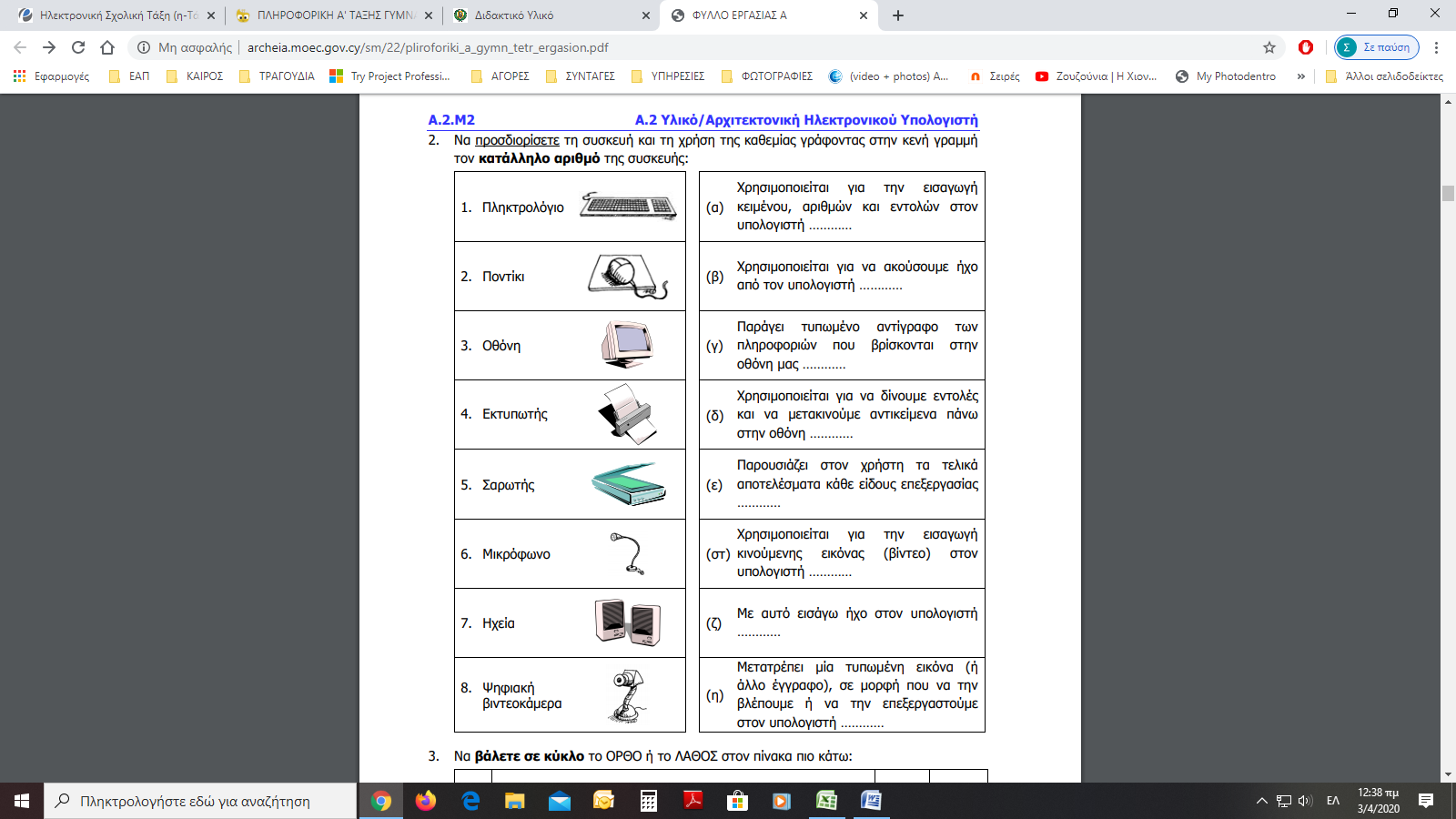 Απαντήσεις: ……………………………………………………………………………………………………………..Να βρείτε τη σωστή απάντηση σε κάθε πρόταση: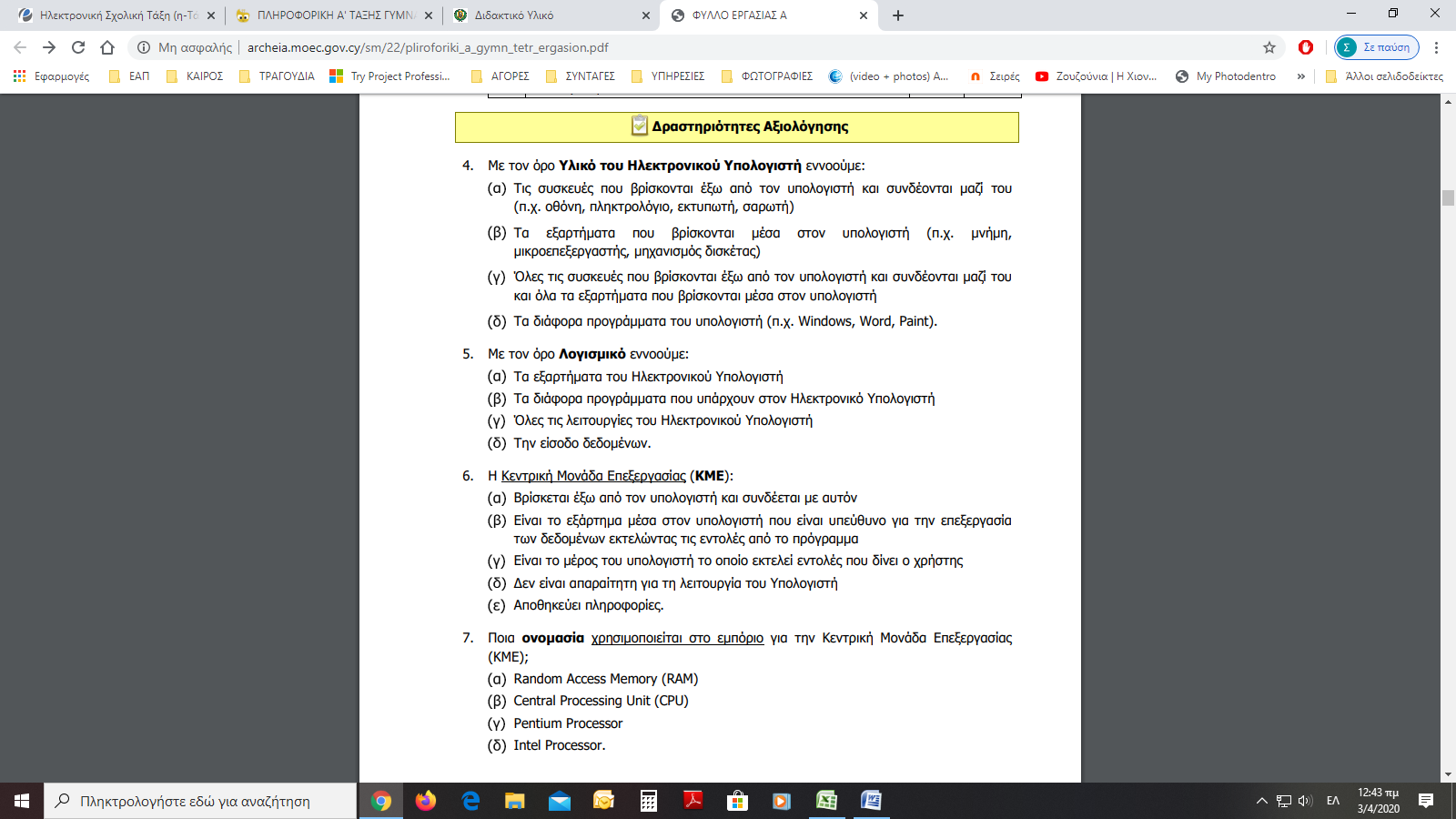 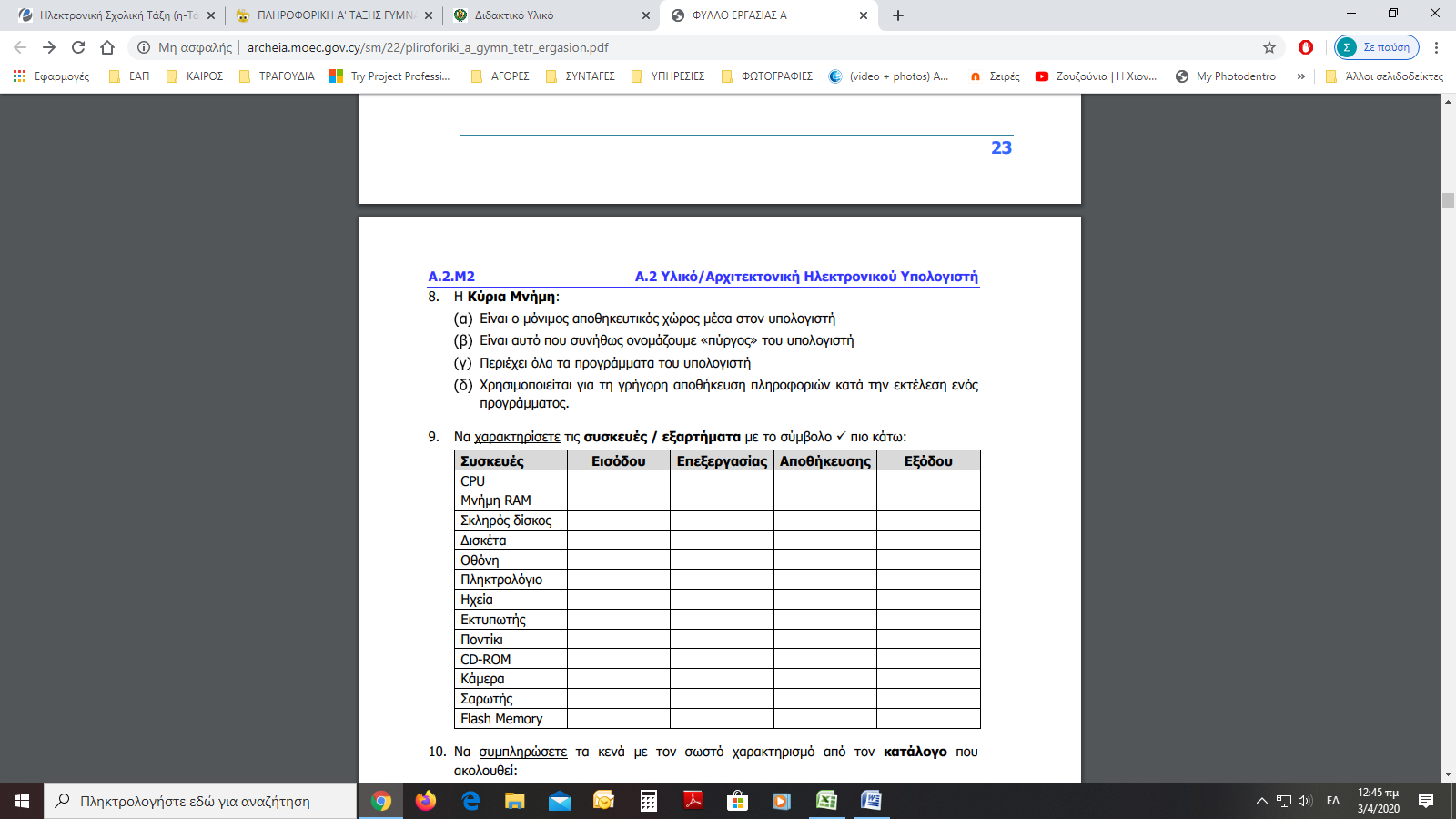 Απαντήσεις: ………………………………………………………………………………………………………………..Να συμπληρώσετε με τις κατάλληλες λέξεις από τον κατάλογο που ακολουθεί, τα κενά στις παρακάτω προτάσεις: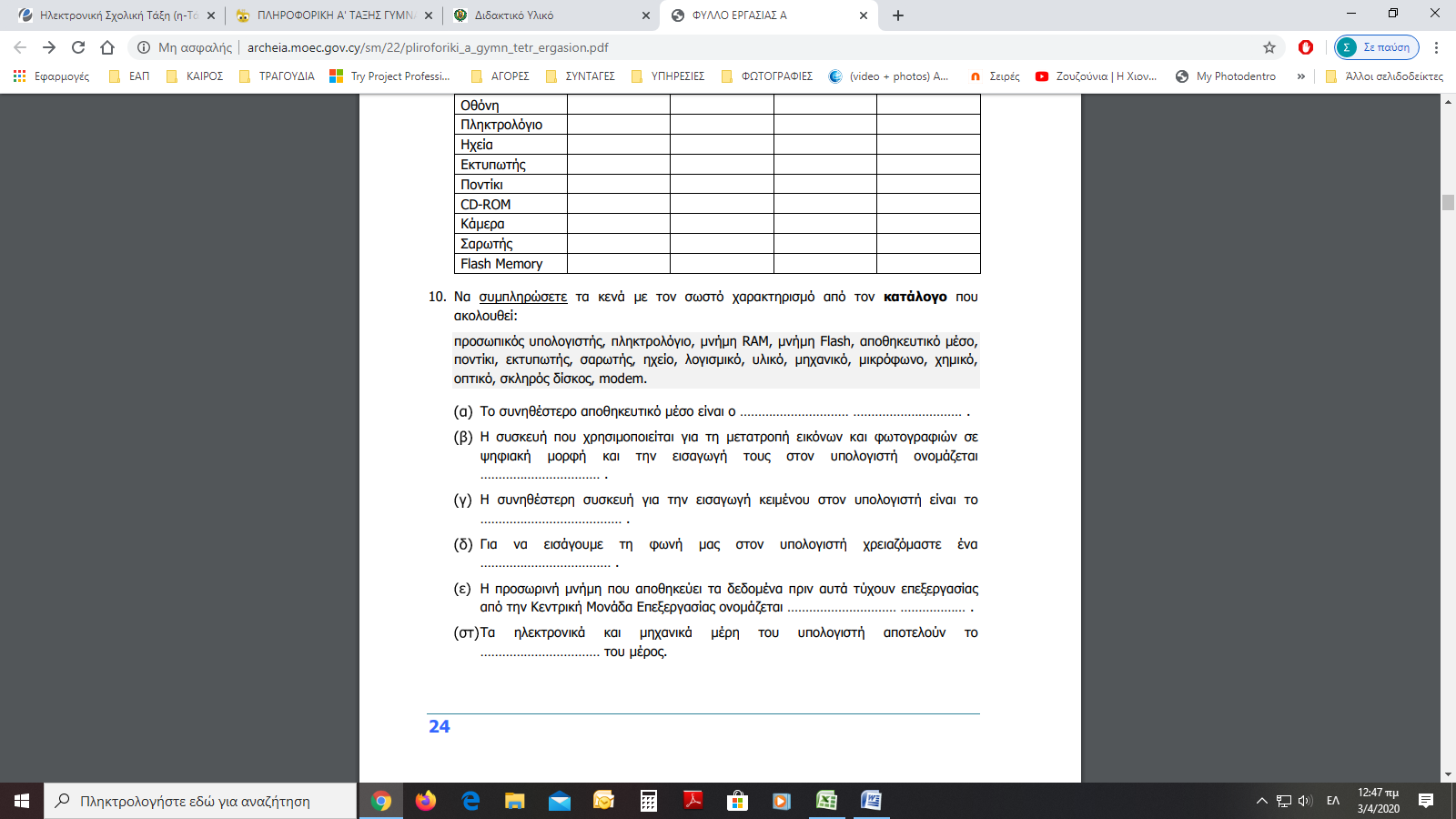 Απαντήσεις:(α)…………………………….(β)……………………………..(γ)………………………………(δ)……………………………..(ε)…………………………………(στ)……………………………….